CINQUANTE-ET-UNIÈME SESSION ORDINAIRE			OEA/Ser.PDu 10 au 12 novembre 2021						AG/doc.5719/21 rev. 1Guatemala, République du Guatemala					5 novembre 2021VIRTUELLE								Original: espagnolPoint 10 de l’ordre du jourDÉCLARATION SUR « LA QUESTION DES ÎLES MALOUINES »(Déposé par la mission permanente de la République Argentine)L’ASSEMBLÉE GÉNÉRALE,CONSIDÉRANT qu’à plusieurs reprises, elle a déclaré que la question des Îles Malouines constitue un dossier d’intérêt permanent pour le continent américain,RAPPELANT sa résolution AG/RES. 928 (XVIII-O/88), adoptée par consensus le 19 novembre 1988, par laquelle elle demande aux Gouvernements de la République argentine et du Royaume-Uni de Grande-Bretagne et d’Irlande du Nord de reprendre les négociations afin d’arriver dans les plus brefs délais à un règlement pacifique du différend sur la question de la souveraineté,PRENANT EN COMPTE que dans sa résolution AG/RES. 1049 (XX-O/90), elle a exprimé sa satisfaction pour la reprise des relations diplomatiques entre les deux pays,RECONNAISSANT que le statut d’Observateur permanent du Royaume-Uni de Grande-Bretagne et d’Irlande du Nord auprès de l’Organisation des États Américains (OEA) octroyé à cet État en vertu de la résolution CP/RES. 655 (1041/95) reflète les principes et valeurs partagés par ce pays et les États membres de l’Organisation, ce qui permet une meilleure compréhension mutuelle,CONSTATANT avec satisfaction que les Gouvernements de la République argentine et du Royaume-Uni de Grande-Bretagne et d’Irlande du Nord maintiennent d’importants liens commerciaux, culturels et politiques, partagent des valeurs communes et qu’ils développent en outre une coopération étroite sur le plan bilatéral ainsi que dans les forums internationaux,PRENANT EN COMPTE que, malgré les valeurs et les liens communs susmentionnés, il n’a pas encore été possible de reprendre les négociations afin de régler le différend sur la question de la souveraineté entre les deux pays sur les Îles Malouines, les Îles Géorgies du Sud, et les Îles Sandwich du Sud et les espaces maritimes environnants, dans le cadre des résolutions 2065 (XX), 3160 (XXVIII), 31/49, 37/9, 38/12, 39/6, 40/21, 41/40, 42/19 et 43/25 de l’Assemblée générale des Nations Unies, des décisions adoptées par cet organe sur le même sujet, émanées du Comité spécial de la décolonisation, ainsi que des résolutions et déclarations répétées qui ont été adoptées par cette Assemblée générale,AYANT ÉCOUTÉ l’exposé fait par le chef de la Délégation de la République argentine,EXPRIME sa satisfaction relativement à la réaffirmation par le Gouvernement argentin de sa volonté de continuer à explorer toutes les voies possibles de règlement pacifique du différend, ainsi que pour son comportement constructif à l’égard des habitants des Îles Malouines.RÉAFFIRME la nécessité que les Gouvernements de la République argentine et du Royaume-Uni de Grande-Bretagne et d’Irlande du Nord reprennent, dans les plus brefs délais, les négociations sur le différend relatif à la question de la souveraineté, en vue de trouver un règlement pacifique à cette controverse prolongée.DÉCIDE de continuer à examiner la Question des Îles Malouines lors des prochaines sessions ordinaires de l’Assemblée générale jusqu’à son règlement définitif.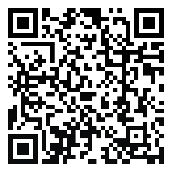 